APSTIPRINĀTSSiguldas novada pašvaldībasIepirkuma komisijas sēdē2019.gada 28.janvārī(protokols Nr.03)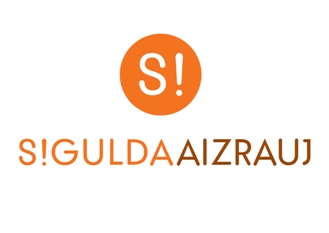 IEPIRKUMA(pamatojoties uz Publisko iepirkumu likuma 9.pantu)„Telpu uzkopšanas pakalpojumi Pils kompleksā,Siguldā” (identifikācijas Nr. SNP 2019/03)NOLIKUMSSiguldas novads	20191. Vispārīgā informācija1.1. Iepirkuma identifikācijas numurs SNP 2019/031.2. Pasūtītājs         	1.2.1.	Siguldas novada pašvaldība      	Pasūtītāja rekvizīti:				Darba laiki:Pils iela 16, Siguldā				Pirmdiena	8:00 – 13:00 14:00 – 18:00Reģ. Nr.90000048152				Otrdiena	8:00 – 13:00 14:00 – 17:00Konts: LV15UNLA0027800130404		Trešdiena	8:00 – 13:00 14:00 – 17:00Tālr. Nr.67970844				Ceturtdiena	8:00 – 13:00 14:00 – 18:00 e-pasta adrese: pasts@sigulda.lv		Piektdiena	8:00 – 14:00     1.2.2.	Iepirkuma komisijas izveidošanas pamatojums:Iepirkuma komisija izveidota 25.01.2018. ar Siguldas novada pašvaldības domes sēdes lēmumu “Par izmaiņām Siguldas novada pašvaldības Iepirkuma komisijas sastāvā” (protokols Nr.2, §13), veiktas izmaiņas komisijas sastāvā 22.02.2018. ar Siguldas novada pašvaldības domes sēdes lēmumu (protokols Nr. 3, §8).     	1.2.3. Kontaktpersonas:	1.2.3.1. Par iepirkuma procedūru:Siguldas novada pašvaldības Juridiskās pārvaldes speciāliste iepirkuma jautājumos Līga Landsberga, tālrunis 67800949, e-pasta adrese: liga.landsberga@sigulda.lv 1.2.3.2. Par tehniskiem jautājumiem:Pašvaldības aģentūra “Siguldas Attīstības aģentūra” direktora vietnieks saimnieciskajos jautājumos Edijs Ābele, tālrunis 29403924, e-pasts: edijs.abele@sigulda.lv1.3. Iepirkuma priekšmets Iepirkuma priekšmets ir telpu uzkopšanas pakalpojumi Siguldas Pils kompleksā, Pils ielā 16 un Pils ielā 18, Siguldā, kas jāveic saskaņā ar tehnisko specifikāciju (nolikuma 2.pielikums).CPV kods: 90910000-9 (uzkopšanas pakalpojumi).1.4.	Iepirkuma dokumentu saņemšana1.4.1. Nolikumam ar pielikumiem ir nodrošināta tieša un brīva elektroniskā pieeja. Ar iepirkuma nolikumu var iepazīties Elektronisko iepirkumu sistēmā (turpmāk EIS) https://www.eis.gov.lv/EKEIS/Supplier/ un Siguldas novada pašvaldības tīmekļvietnē www.sigulda.lv. 1.4.2.	Jebkura papildu informācija, tai skaitā atbildes uz ieinteresēto piegādātāju uzdotiem jautājumiem par iepirkuma nolikumu, tiks publicētas EIS e-konkursu apakšsistēmā https://www.eis.gov.lv/EKEIS/Supplier/ un Siguldas novada pašvaldības tīmekļvietnē www.sigulda.lv. 1.4.3. Ieinteresētajam piegādātājam ir pienākums sekot līdzi publicētajai informācijai. Pasūtītāja Iepirkuma komisija nav atbildīga par to, ja kāda ieinteresētā persona nav iepazinusies ar informāciju, kam ir nodrošināta brīva un tieša elektroniskā pieeja.1.5. Līguma izpildes laiks 1.5.1.	Ar uzvarējušo Pretendentu tiks slēgts 1 (viens) līgums par telpu uzkopšanas pakalpojumiem Siguldas pils kompleksā, Pils ielā 16 un Pils ielā 18, Siguldā. 1.5.2.	Pasūtītāja līguma izpildes termiņš: no 01.03.2019. līdz 29.02.2020. 1.6. Piedāvājuma iesniegšanas vieta, datums, laiks un kārtība1.6.1. Pretendenti piedāvājumus var iesniegt līdz  11.02.2019. plkst.10.00 209.kabinetā, 2.stāvā, Zinātnes ielā 7, Siguldas pagastā, Siguldas novadā, pie jaunākā speciālista iepirkumu jautājumos, iesniedzot tos personīgi vai atsūtot pa pastu. Pasta sūtījumam jābūt nogādātam šajā punktā noteiktajā adresē līdz iepriekš minētajam termiņam. 1.6.2.	Piedāvājumi, kas iesniegti pēc minētā termiņa, netiks pieņemti. Pa pastu sūtītos piedāvājumus, kas saņemti pēc minētā termiņa, neatvērtus nosūtīs atpakaļ iesniedzējam. 1.7. Piedāvājuma nodrošinājumsIesniedzot Piedāvājumu, Pretendentam piedāvājuma nodrošinājums nav jāiesniedz.1.8. Piedāvājuma noformēšana1.8.1.	Piedāvājums iesniedzams aizlīmētā un aizzīmogotā aploksnē (vai citā iepakojumā), uz kuras jānorāda:1.8.1.1. pasūtītāja nosaukums un adrese;1.8.1.2. pretendenta nosaukums un adrese; 1.8.1.3. atzīme: ”Piedāvājums iepirkumam„Telpu uzkopšanas pakalpojumi Pils kompleksā, Siguldā”identifikācijas Nr. SNP 2019/03neatvērt līdz 11.02.2019. plkst.10:00”1.8.2. Piedāvājums sastāv no trim daļām:pretendentu atlases dokumentiem (1 oriģināls un 1 kopija);tehniskā piedāvājuma (1 oriģināls un 1 kopija);finanšu piedāvājuma (1 oriģināls un 1 kopija). 1.8.3. Piedāvājuma visas daļas iesniedz Nolikuma 1.8.1.punktā minētajā aploksnē (vai citā iepakojumā). Piedāvājuma dokumentiem jābūt sanumurētiem, cauršūtiem (caurauklotiem) tā, lai dokumentus nebūtu iespējams atdalīt, un jāatbilst pievienotajam satura radītājam (uz piedāvājuma daļu oriģināliem un to kopijām norāda attiecīgi „ORIĢINĀLS” un „KOPIJA”). 1.8.4.	Dokumentu noformēšanā Pretendentam jāievēro Ministru kabineta 2018.gada 4.septembra noteikumu Nr.558 „Dokumentu izstrādāšanas un noformēšanas kārtība” prasības.1.8.5.  Piedāvājums jāsagatavo valsts valodā. Ja kāds no Pretendenta iesniegtajiem dokumentiem nav valsts valodā, tas jānoformē atbilstoši Ministru kabineta 2000.gada 22.augusta noteikumos Nr.291 „Kārtība, kādā apliecināmi dokumentu tulkojumi valsts valodā” 6.punktā norādītajam. 1.8.6.	Elektroniskā veidā jāiesniedz tehniskais piedāvājums un finanšu piedāvājums. Tiem jābūt veidotiem kā Microsoft Word un/vai Excel dokumentiem. Elektroniskajam datu nesējam (CD), kas satur tehnisko piedāvājumu un finanšu piedāvājumu, jābūt ievietotam Nolikuma 1.8.1.punktā minētajā aploksnē. Ja konstatētas pretrunas starp Pretendenta iesniegto piedāvājuma oriģinālu, piedāvājuma kopijām un iesniegto CD disku, tad tiks vērtēta piedāvājuma oriģinālā iekļautā informācija.1.8.7.	Iesniegtie piedāvājumi, izņemot Nolikuma 1.6.2.punktā noteikto gadījumu, ir Pasūtītāja īpašums un netiek atdoti atpakaļ Pretendentiem.1.9. Informācijas sniegšana un apmaiņa1.9.1.	Papildu informācijas sniegšana par iepirkuma dokumentos iekļautajām prasībām attiecībā uz piedāvājumu sagatavošanu un iesniegšanu vai Pretendentu atlasi tiek nodrošināta 3 (trīs) darba dienu laikā, bet ne vēlāk kā 4 (četras) dienas pirms piedāvājuma iesniegšanas termiņa beigām, ja Pretendents informāciju pieprasījis laikus.1.9.2.	Papildu informācija, tai skaitā atbildes uz ieinteresēto piegādātāju uzdotiem jautājumiem par iepirkuma nolikumu, tiks publicētas EIS e-konkursu apakšsistēmā https://www.eis.gov.lv/EKEIS/Supplier/ un Siguldas novada pašvaldības tīmekļvietnē www.sigulda.lv.1.9.3.	Laikā no piedāvājumu iesniegšanas dienas līdz to atvēršanas brīdim Pasūtītājs nesniedz informāciju par citu piedāvājumu esamību. Piedāvājumu vērtēšanas laikā līdz rezultātu paziņošanai Pasūtītājs nesniedz informāciju par vērtēšanas procesu.1.10. Siguldas kompleksa uzkopjamo telpu apskate1.10.1. Pirms piedāvājuma sagatavošanas Pasūtītājs nodrošina ieinteresētajam piegādātājam vizuāli apskatīt Siguldas Pils kompleksa uzkopjamās telpas (turpmāk tekstā saukta arī Objekts), iepriekš vienojoties par apmeklējuma laiku ar  P/A Siguldas Attīstības aģentūra direktora vietnieku saimnieciskajos jautājumos Ediju Ābeli, tālrunis 29403924, e-pasta adrese: edijs.abele@sigulda.lv  1.10.2. Objekta vizuālās apskates laikā attiecīgā kontaktpersona nodrošina tikai Objekta vizuālo apskati, bet nesniedz nekādu papildu informāciju, kas nav norādīta Nolikumā. Ja ieinteresētajam piegādātājam apskates laikā rodas jautājumi par Objektu, tad jautājumi jāiesniedz atbilstoši iepirkuma Nolikuma 1.9.punktā minētajam.2. Informācija par iepirkuma priekšmetu2.1. Iepirkuma priekšmeta apraksts 2.1.1.	 Iepirkuma priekšmets ir telpu uzkopšanas pakalpojumi Siguldas Pils kompleksā, Pils iela 16 un Pils ielā 18, Siguldā, kas jāveic saskaņā ar tehnisko specifikāciju (Nolikuma 2.pielikums) un Līguma projektu (Nolikuma 7.pielikums). CPV kods:	 90910000-9 (uzkopšanas pakalpojumi).2.1.2.	Pakalpojuma sniegšanas vieta: Pils iela 16 un  Pils iela 18, Sigulda, Siguldas novads.2.1.3.	Nolikumā noteiktajā kārtībā Pretendents iesniedz piedāvājumu par visu apjomu.2.1.4.	Pretendentam nav tiesību iesniegt piedāvājuma variantus.3. Prasības un iesniedzamie dokumentiIepirkumā var piedalīties piegādātāji Publisko iepirkumu likuma 1.panta 22.punkta izpratnē, kuri ir iesnieguši Nolikuma 3.sadaļā minētos dokumentus. Piedalīšanās iepirkumā ir Pretendenta brīvas gribas izpausme. Iepirkuma noteikumi visiem Pretendentiem ir vienādi.4. Iepirkuma norisePar visiem ar iepirkuma organizēšanu un norisi saistītiem jautājumiem ir atbildīga Siguldas novada pašvaldības Iepirkuma komisija. Iepirkuma komisijas uzdevums ir izvēlēties Pretendentu, kura piedāvājums atbilst Nolikuma prasībām.4.1. Piedāvājumu vērtēšana4.1.1.	Piedāvājumu noformējuma pārbaudi, Pretendentu atlasi, tehniskā piedāvājuma atbilstības pārbaudi un piedāvājuma izvēli saskaņā ar izraudzīto piedāvājuma izvēles kritēriju – saimnieciski izdevīgākais piedāvājums - Iepirkuma komisija veic slēgtā sēdē.4.1.2 Iepirkuma komisija izvēlas saimnieciski izdevīgāko piedāvājumu no piedāvājumiem, kas atbilst Nolikuma prasībām.4.1.3. Vērtējot piedāvājumu, Iepirkuma komisija ņems vērā tā kopējo cenu bez pievienotās vērtības nodokļa.4.1.4.  Saimnieciski izdevīgākā piedāvājuma izvēles kritēriji un to skaitliskās vērtības:4.1.5. Punktu skaitu katram Pretendentam par Nolikuma 4.1.4.punkta tabulā minētajiem kritērijiem nosaka šādi:4.1.5.1. Pretendenta piedāvājums ar zemāko piedāvāto līgumcenu, EUR bez PVN tiek vērtēts ar maksimāli iespējamo punktu skaitu - 95 punkti. Punkti pārējo Pretendentu piedāvājumiem tiek aprēķināti pēc šādas formulas: A pret =A min /A pret x  95, kur A1 pret – vērtējamā Pretendenta iegūtais punktu skaits par tā piedāvāto līgumcenu; A1 min – lētākā Pretendenta piedāvātā līgumcena, EUR bez PVN; A1 pret – vērtējamā Pretendenta piedāvātā līgumcena, EUR bez PVN; 95 - maksimāli iespējamais punktu skaits par Pretendenta piedāvāto līgumcenu, EUR bez PVN.4.1.5.2. Pretendenta piedāvājums ar zemāko piedāvāto stundas tarifa likmi remontdarbiem, EUR bez PVN tiek vērtēts ar maksimāli iespējamo punktu skaitu - 5 punkti. Punkti pārējo Pretendentu piedāvājumiem tiek aprēķināti pēc šādas formulas: B pret =B min /B pret x  5, kur B1 pret – vērtējamā Pretendenta iegūtais punktu skaits par tā piedāvāto stundas tarifa likmi remontdarbiem; B1 min – lētākā Pretendenta piedāvātā stundas tarifa likme remontdarbiem, EUR bez PVN; B1 pret – vērtējamā Pretendenta piedāvātā stundas tarifa likme remontdarbiem, EUR bez PVN; 5 - maksimāli iespējamais punktu skaits par Pretendenta piedāvāto līgumcenu, EUR bez PVN  4.1.6. Kopējais katra Pretendenta iegūtais punktu skaits tiek aprēķināts šādi: P=A+B (P– Pretendenta piedāvājuma skaitliskais vērtējums).4.1.7. Par saimnieciski visizdevīgāko piedāvājumu tiks atzīts piedāvājums, kurš ieguvis visaugstāko punktu skaitu. Maksimālais punktu skaits ir 100 (simts) punkti.4.1.8. Ja Pasūtītājs pirms lēmuma pieņemšanas konstatē, ka diviem vai vairākiem Pretendentiem ir vienāds punktu skaits, Pasūtītājs izvēlas tā Pretendenta piedāvājumu, kuram ir augstāks vērtējums A kritērijā.4.2. Aritmētisku kļūdu labošanaAritmētisku kļūdu labošanu Iepirkuma komisija veic saskaņā ar Publisko iepirkumu likuma 41.panta devīto daļu.4.3. Nepamatoti lēta piedāvājuma noteikšanaJa Pretendenta iesniegtais piedāvājums ir nepamatoti lēts, Iepirkuma komisija rīkojas saskaņā ar Publisko iepirkumu likuma 53.pantu.4.4.	Gadījumā, ja iepirkumam tiks iesniegts tikai viens piedāvājums, kas pilnībā atbildīs Nolikuma prasībām, Pretendents, kas iesniedzis šo piedāvājumu, var tikt atzīts par iepirkuma uzvarētāju.4.5.	Ja neviens no iesniegtajiem piedāvājumiem netiks izskatīts vai netiks atzīts par atbilstošu, Iepirkuma komisijai ir tiesības uzvarētāju nepaziņot un iepirkumu izbeigt. Šādā gadījumā Iepirkuma komisija pieņem lēmumu par jauna iepirkuma organizēšanu.5. Iepirkuma līgums5.1.	Pasūtītājs slēgs iepirkuma līgumu (Nolikuma 7.pielikums) ar izraudzīto Pretendentu, pamatojoties uz tā iesniegto piedāvājumu un saskaņā ar iepirkuma Nolikumu. 5.2.	Uzvarējušam Pretendentam iepirkuma līgums ir jānoslēdz ar Pasūtītāju ne vēlāk, kā 5 (piecu) darba dienu laikā pēc rakstiska uzaicinājuma (uz Pretendenta norādīto e-pasta adresi) par iepirkuma līguma noslēgšanu izsūtīšanas brīža. Ja šajā punktā minētajā termiņā Pretendents neparaksta iepirkuma līgumu, tas tiek uzskatīts par Pretendenta atteikumu slēgt iepirkuma līgumu.5.3.	Ja uzvarējušais Pretendents kavējas vai atsakās slēgt iepirkuma līgumu Nolikuma 5.2.punktā minētajā termiņā, iepirkuma līgums tiks slēgts ar nākamo Pretendentu, kurš iesniedzis saimnieciski visizdevīgāko piedāvājumu.5.4.	Grozījumus iepirkuma līgumā, izdara, ievērojot Publisko iepirkumu likuma 61.panta noteikumus.6. Iepirkuma komisijas tiesības un pienākumi6.1.Iepirkuma komisijas tiesības6.1.1. Pārbaudīt nepieciešamo informāciju kompetentā institūcijā, publiski pieejamās datubāzēs vai citos publiski pieejamos avotos, ja tas nepieciešams piedāvājumu atbilstības pārbaudei, Pretendentu atlasei, piedāvājumu vērtēšanai un salīdzināšanai, kā arī lūgt, lai kompetenta institūcija papildina vai izskaidro dokumentus, kas iesniegti komisijai. Pasūtītājs termiņu nepieciešamās informācijas iesniegšanai nosaka samērīgi ar laiku, kas nepieciešams šādas informācijas sagatavošanai un iesniegšanai.6.1.2.	Ja Pasūtītājs ir pieprasījis izskaidrot vai papildināt iesniegtos dokumentus, bet Pretendents to nav izdarījis atbilstoši Pasūtītāja noteiktajām prasībām, Pasūtītājam nav pienākums atkārtoti pieprasīt, lai tiek izskaidrota vai papildināta šajos dokumentos ietvertā informācija.6.1.3.	Pieaicināt ekspertu Pretendenta piedāvājuma noformējuma pārbaudei, piedāvājuma atbilstības pārbaudei, kā arī piedāvājuma vērtēšanai.6.1.4.	Pieprasīt, lai Pretendents precizētu informāciju par savu piedāvājumu, ja tas nepieciešams piedāvājuma noformējuma pārbaudei, Pretendentu atlasei, piedāvājuma atbilstības pārbaudei, kā arī piedāvājumu vērtēšanai un salīdzināšanai.6.1.5.	Ja piedāvājums nav noformēts atbilstoši Nolikuma 1.8.punktā minētajām prasībām un/vai iesniegtie dokumenti neatbilst kādai no Nolikuma 3.sadaļas prasībām, Iepirkumu komisija var lemt par iesniegtā piedāvājuma tālāko neizskatīšanu un nevērtēšanu, pieņemot argumentētu lēmumu par to.6.1.6.	Ja Pretendenta  (Nolikuma 1.pielikums) nav aizpildīts pilnībā vai atbilstoši prasītajai informācijai, Iepirkuma komisija turpmāk šo piedāvājumu neizskata un nevērtē. Šajā gadījumā Pretendenta iesniegtais Piedāvājums paliek Pasūtītāja īpašumā un netiek atdots Pretendentam.6.1.7.	Normatīvajos aktos noteiktajā kārtībā labot aritmētiskās kļūdas Pretendentu finanšu piedāvājumos, informējot par to Pretendentu.6.1.8.  Iepirkuma komisija Pretendentu, kuram būtu piešķiramas iepirkuma līguma slēgšanas tiesības, izslēdz no dalības iepirkumā jebkurā no Publisko iepirkumu likuma, 9.panta astotajā daļā paredzētajiem gadījumiem.6.1.9. Izvēlēties nākamo saimnieciski visizdevīgāko piedāvājumu, ja izraudzītais Pretendents atsakās slēgt iepirkuma līgumu ar Pasūtītāju. 6.1.10. Lemt par iepirkuma izbeigšanu vai pārtraukšanu.6.1.11. Neizvēlēties nevienu no piedāvājumiem, ja tie pārsniedz Siguldas novada pašvaldības budžetā piešķirtos līdzekļus.6.1.12. Noraidīt piedāvājumus, ja tie neatbilst iepirkuma Nolikuma prasībām vai Pretendents ir sniedzis nepatiesu informāciju savas kvalifikācijas novērtēšanai, vai vispār nav sniedzis pieprasīto informāciju.6.1.13. Iepirkuma komisija patur sev tiesības nekomentēt iepirkuma norises gaitu. 6.2.   Iepirkuma komisijas pienākumi6.2.1.	Nodrošināt iepirkuma norisi un dokumentēšanu.6.2.2. 	Nodrošināt Pretendentu brīvu konkurenci, kā arī vienlīdzīgu un taisnīgu attieksmi pret tiem.6.2.3. Pēc ieinteresēto personu pieprasījuma normatīvajos aktos noteiktajā kārtībā sniegt informāciju par nolikumu.6.2.4. Vērtēt Pretendentu piedāvājumus saskaņā ar Publisko iepirkumu likumu, citiem normatīvajiem aktiem un Nolikumu, izvēlēties piedāvājumu vai pieņemt lēmumu par iepirkuma izbeigšanu bez rezultātiem, vai iepirkuma pārtraukšanu. 6.2.5.	Rakstiski informēt Pretendentus par iesniegto materiālu vērtēšanas gaitā konstatētām aritmētiskām kļūdām.6.2.6.	Lemt par piedāvājuma atdošanu Pretendentam gadījumos, kad nav ievērota Nolikumā noteiktā piedāvājumu iesniegšanas kārtība.6.2.7.	Noteikt iepirkuma uzvarētāju.6.2.8.	3 (trīs) darba dienu laikā pēc lēmuma pieņemšanas rakstiski informēt visus Pretendentus par iepirkuma rezultātiem.6.2.9.	Nosūtīt informāciju Iepirkumu uzraudzības birojam www.iub.gov. un ievietot informāciju Siguldas novada pašvaldības tīmekļa vietnē www.sigulda.lv un EIS e-konkursu apakšsistēmā https://www.eis.gov.lv/EKEIS/Supplier/7. Pretendenta tiesības un pienākumi7.1. Pretendenta tiesības7.1.1. 	Piedāvājuma sagatavošanas laikā Pretendentam ir tiesības rakstveidā vērsties pie Iepirkuma komisijas neskaidro jautājumu precizēšanai.7.1.2.	Līdz piedāvājumu iesniegšanas termiņa beigām Pretendents ir tiesīgs atsaukt vai mainīt savu iesniegto piedāvājumu. Atsaukumam ir bezierunu raksturs, un tas izbeidz dalībnieka turpmāko līdzdalību iepirkumā. Piedāvājums atsaucams vai maināms, pamatojoties uz rakstveida iesniegumu, kas saņemts līdz piedāvājumu iesniegšanas termiņa beigām un apstiprināts ar uzņēmuma zīmogu un Pretendenta pilnvarotas personas parakstu.7.1.3.	Ja Pretendents, kas iesniedzis piedāvājumu iepirkumā, uzskata, ka ir aizskartas tā tiesības vai ir iespējams šo tiesību aizskārums, ir tiesīgs pieņemto lēmumu pārsūdzēt Administratīvajā rajona tiesā Administratīvā procesa likumā noteiktajā kārtībā viena mēneša laikā no Iepirkuma komisijas lēmuma spēkā stāšanās brīža. Administratīvās rajona tiesas spriedumu var pārsūdzēt kasācijas kārtībā Augstākās tiesas Senāta Administratīvo lietu departamentā. Lēmuma pārsūdzēšana neaptur tā darbību.7.2. Pretendenta pienākumi7.2.1. 	Sagatavot piedāvājumus atbilstoši Nolikuma prasībām.7.2.2. 	Sniegt patiesu informāciju.7.2.3. Sniegt atbildes uz Iepirkuma komisijas pieprasījumiem par papildu informāciju, kas nepieciešama piedāvājumu noformējuma pārbaudei, Pretendentu atlasei, piedāvājumu atbilstības pārbaudei, salīdzināšanai un vērtēšanai.7.2.4. 	Segt visas izmaksas, kas saistītas ar piedāvājumu sagatavošanu un iesniegšanu.Personas datu aizsardzībaDatu pārzinis ir Siguldas novada pašvaldība, reģistrācijas Nr. 90000048152, juridiskā adrese: Pils iela 16, Sigulda, Siguldas novads, kas veic personas datu apstrādi publisko iepirkumu veikšanas nolūkam;Papildus informāciju par minēto personas datu apstrādi var iegūt Siguldas novada pašvaldības tīmekļa vietnes www.sigulda.lv sadaļā Pašvaldība/Privātuma politika, iepazīstoties ar Siguldas novada pašvaldības iekšējiem noteikumiem “Par Siguldas novada pašvaldības personas datu apstrādes privātuma politiku” vai klātienē Siguldas novada pašvaldības klientu apkalpošanas vietās."Pielikumi:1.pielikums	Pretendenta pieteikums. 2.pielikums	Tehniskā specifikācija.3.pielikums 	Apliecinājums par pretendenta pieredzi.4.pielikums	Informācija par pretendenta apakšuzņēmējiem.5.pielikums     Detalizētā finanšu piedāvājuma forma. 6.pielikums     Telpu plāni.7.pielikums	Līguma projekts.8.pielikums     Informācija par personu grupas dalībniekiem1. pielikums        PRETENDENTA PIETEIKUMS„Telpu uzkopšanas pakalpojumi Pils kompleksā,Siguldā” (identifikācijas Nr. SNP 2019/03) Iepazinušies ar iepirkuma „Telpu uzkopšanas pakalpojumi Pils kompleksā, Siguldā " identifikācijas Nr. SNP 2019/03) Nolikumu un pieņemot visus tā noteikumus, es, šī pieteikuma beigās parakstījies, apstiprinu, ka piekrītu iepirkuma Nolikuma noteikumiem, un piedāvāju veikt telpu uzkopšanas pakalpojumus Pils kompleksā, Siguldā:nolikuma 4.1.4.punkts A kritērijs “Piedāvātā līgumcena objektiem kopā”: nolikuma 4.1.4.punkts B kritērijs “Stundas tarifa likme remontdarbiem un avārijas izsaukumu nodrošināšana”:Apliecinām, ka izpildot darbu, tiks ievēroti Pasūtītāja pārstāvju norādījumi.Apliecinām, ka darbu izpildes apstākļi un apjoms ir skaidrs un ka to var realizēt, nepārkāpjot normatīvo aktu prasības un publiskos ierobežojumus, atbilstoši Nolikumam un tā pielikumiem.Apliecinām, ka piekrītam visiem iepirkuma līguma projekta nosacījumiem (Nolikuma 8.pielikums).Ar šo mēs uzņemamies pilnu atbildību par iesniegto piedāvājumu, tajā ietverto informāciju, noformējumu, atbilstību iepirkuma Nolikuma prasībām. Visas iesniegtās dokumentu kopijas atbilst oriģinālam, sniegtā informācija un dati ir patiesi.Neesam iesnieguši nepatiesu informāciju savas kvalifikācijas novērtēšanai.Piedāvājuma derīguma termiņš ir _________ dienas (ne mazāk kā 60 dienas).Informācija, kas pēc Pretendenta domām ir uzskatāma par ierobežotas pieejamības informāciju, atrodas Pretendenta piedāvājuma _________________________ lpp. Informācija, kas pēc Pretendenta domām ir uzskatāma par komercnoslēpumu, atrodas Pretendenta piedāvājuma _________________________ lpp. Piedāvājums dalībai iepirkumā sastāv no __________ lpp.Vārds, uzvārds		_____________________________________Ieņemamais amats	_____________________________________Paraksts		_____________________________________Datums			__________		_________________2.pielikumsTehniskā specifikācijaPils kompleksa 4 ēku telpu un pārvietojamo WC Pils ielā 16, kā arī Livonijas ordeņa Pils, Pils ielā 18, uzkopšanas darbiem Siguldā.1. Nosacījumi1.1. Pirms piedāvājuma iesniegšanas Pretendentam jāiepazīstas ar veicamajiem darbu apjomiem dabā, un jāizvērtē situācija, lai iegūtu pilnu priekšstatu par telpu uzkopšanas darbiem.1.2. Piedāvājumā jāiekļauj visi darbi un mehānismi, kas nepieciešami kvalitatīvai minēto darbu veikšanai.1.3. Koplietošanas un kabineta telpu/platību uzkopšanas darbi (līdz darba laika sākumam)1.3.1. septiņas reizes nedēļā, 1 reizi dienā veicamie darbi:- flīžu/betona grīdas seguma mitrā uzkopšana;- koka virsmu un koka grīdu/trepju seguma ikdienas sausā uzkopšana un traipu mitrā uzkopšana ar koka grīdām paredzētiem līdzekļiem un metodēm, nodrošinot atbilstošu mitruma pakāpi un nepieļaujot grīdas/trepju stāvokļa pasliktināšanos;- ēku telpu koka grīdu ģenerāltīrīšana un apstrāde ar atbilstošiem grīdas aizsargājošiem līdzekļiem 1 reizi mēnesī;- atkritumu grozu iztukšošana, maisiņu nomaiņa pēc nepieciešamības;- lokālo traipu tīrīšana no durvīm, sienām, stiklojuma un citām virsmām;- putekļu slaucīšana (palodzes, lampas, plaukti, ekspozīcijas u.c. virsmas);- durvju rokturu mitrā tīrīšana;- betona pakāpienu, nobrauktuvju un lieveņu uzkopšana pie ēkām.1.3.2. vienu reizi ceturksnī veicamie darbi:- logu mazgāšana;1.4. WC telpu uzkopšanas darbi (līdz darba laika sākumam)1.4.1. septiņas reizes nedēļā, 1 reizi dienā veicamie darbi:- mitrā apkope un mazgāšana ar dezinfekcijas līdzekļiem (izlietnes, sienas flīzes pie izlietnes, sanitārie mezgli, spoguļi, sanitāri higiēniskais aprīkojums, apgaismes ķermeņi, grīdas);- lokālo traipu tīrīšana no durvīm, sienām un citām virsmām;- atkritumu grozu iztukšošana, dezinfekcija un maisiņu nomaiņa pēc nepieciešamības;- šķidro ziepju, tualetes papīra un rokas dvieļu nodrošināšana/papildināšana, dezinfekcijas un gaisa atsvaidzinošo līdzekļu izvietošana un nomaiņa WC podos/pisuāros, sanitāro mezglu aksesuāru nomaiņa;1.4.2. vienu reizi nedēļā veicamie darbi:- sienu flīzējuma mitrā tīrīšana;- logu mazgāšana.1.5. Katlu telpu uzkopšanas darbi, vienu reizi ceturksnī:- grīdas cietā seguma mitrā tīrīšana;- durvju un durvju rokturu mitrā tīrīšana;- putekļu slaucīšana no horizontālām virsmām;- lokālo traipu tīrīšana no durvīm, sienām un citām virsmām.1.6. Lifta uzkopšanas darbi, septiņas reizes nedēļā:- lifta kabīnes grīdas mitrā uzkopšana; - lifta kabīnes durvju (visos stāvos), sienu un stiklu tīrīšana;1.7. Tehniskie un profilaktiskie darbi:- Atbildīgās personas pieejamība, ikdienas darbu plānošana, faktu reģistrēšana, izpildes kvalitātes nodrošināšana;- Atbildība par darbu veicēju darba drošības noteikumu ievērošanu, iekārtu izmantošanu atbilstoši ekspluatācijas noteikumiem.1.8. Sīko remontdarbu veikšana un avārijas izsaukumu nodrošināšana:- Piedāvājumā jānorāda stundas tarifa likme sīko remontdarbu un avārijas darbu veikšanai;- Piedāvājumā jānorāda kontakttālrunis avārijas darbu izsaukumiem un ierašanās laiks objektā no izsaukuma brīža.1.9. Koplietošanas un WC telpu darba laiki:Katru dienu no 9.00 – 19:001.10. Muižas koka mājas uzkopjamo platību telpu raksturojums (telpu plāns pievienoti kā atsevišķs dokuments):- Koplietošanas telpas – 176.90 m2- WC telpas 1 stāvā - 6 gb., 20.90 m2 - Lifts – 1 gb.- Saimniecības kabinets Nr. 001-15 – 12.60 m2 uzkopšana 1 reizi nedēļā (atbilstoši telpu uzkopšanas prasībām)- Servisa telpa nr. 001-25 – 8.10 m2 uzkopšana 1 reizi nedēļā (atbilstoši telpu uzkopšanas prasībām)- Katlu telpa nr. 001-16 – 1 gb., 3.2 m2 uzkopšana 1 reizi ceturksnī (atbilstoši telpu uzkopšanas prasībām)- Betona pakāpieni un lieveņi (abās ēkas pusēs un abos galos) kā arī nobrauktuve.1.11. “Rezidences” uzkopjamo platību telpu raksturojums (telpu plāns pievienoti kā atsevišķs dokuments):- Koplietošanas telpas – 13.60 m2- WC telpas - 1 gb., 4.6 m2- Lifts – 1 gb.- Katlu telpa nr. 002-3 – 1 gb., 10.50 m2- Āra lievenis pie ieejas, betona pakāpieni un lieveņi abās noejās uz pagrabu.1.12. “Radošās darbnīcas” uzkopjamo platību telpu raksturojums (telpu plāns pievienoti kā atsevišķs dokuments):- Koplietošanas telpas – 26.70 m2- WC telpas - 2 gb., 5.70 m2- Betona pakāpieni un lieveņi abās ēkas pusēs, kā arī nobrauktuve.1.13. Pārvietojamo WC (4 gb.) uzkopšanas darbi, 1 reizi dienā, līdz plkst. 9:00, vasaras sezonās (maijs-oktobris):- piedāvājumā norādīt izmaksas vienam mēnesim;- mitrā apkope un mazgāšana ar dezinfekcijas līdzekļiem (sienas, grīdas, durvis, sēdvirsmas, spoguļi, apgaismes ķermeņi un pārējās virsmas);- tualetes papīra papildināšana.1.14. Biroja – tirdzniecības ēkas “Stallis” uzkopjamo platību telpu raksturojums (telpu plāns pievienoti kā atsevišķs dokuments):- WC telpa 1 stāvā - 1 gb., 7.50 m2- Kabineta telpa 1 stāvā - 1 gb., 66 m21.15. Livonijas ordeņa Pils, Pils ielā 18,  uzkopjamo platību telpu raksturojums (telpu plāni pievienoti kā atsevišķs dokuments):- Ziemeļu tornis (bez apkures) – 246.6 m2- Ieejas vārtu tornis/galerija ar kāpnēm (bez apkures) – 249.20 m2- WC (4 gb.) telpu māja - 17.3 m2- Kases māja – 18.9 m2- Lifts (Ziemeļu tornī) – 1 gb.Livonijas ordeņa Pils koplietošanas telpu darba laiks un uzkopšanas biežums:no 1.maija līdz 30.septembrim 9:00 līdz 19:00, no 1.oktobra līdz 30.aprīlim 9:00 līdz 17:00.Kases mājas uzkopšanas darbi jāveic septiņas reizes nedēļā, 2 reizes dienā (vienu reizi līdz darba laika sākumam, otru reizi plkst.13:00)WC uzkopšanas darbi jāveic septiņas reizes nedēļā, 2 reizes dienā (vienu reizi līdz darba laika sākumam, otru reizi plkst.13:00)Ziemeļu un Ieejas vārtu torņu, galeriju un kāpņu (t.sk. palodzes, slēģi, lampas, plaukti, ekspozīcijas u.c. virsmas) uzkopšanas darbi jāveic septiņas reizes nedēļā (vienu reizi līdz darba laika sākumam).Telpu uzkopšanas pakalpojumos izmantojamie tīrīšanas līdzekļi, inventārs, iekārtas un darbinieku apģērbs:izpildītājam jānodrošina visu pakalpojumu sniegšanā iesaistīto darbinieku atpazīstamība (darbinieku apģērbs/formas tērps, piespraužamas personu identifikācijas kartes). Uzkopšanas darbiniekiem jāievēro elementārās higiēnas prasības. Darba apģērbam jābūt tīram un kārtīgam;izpildītājam jānodrošina personāls ar mūsdienīgiem, laikmeta prasībām atbilstošiem uzkopšanas/dezinfekcijas līdzekļiem, videi draudzīgiem tīrīšanas līdzekļiem, atbilstoši attiecīgajiem zaļā publiskā iepirkuma kritērijiem (2017.gada 20.jūnija Ministru kabineta noteikumi Nr. 353 “Prasības zaļajam publiskajam iepirkumam un to piemērošanas kārtība”;visiem telpu uzkopšanā izmantotajiem uzkopšanas līdzekļiem ir jābūt ekoloģiski sertificētiem. Tie nedrīkst saturēt vielas, kas pazīstamas, kā bīstamas apkārtējai videi un atstāj iespaidu uz cilvēka veselību atbilstoši lietojot šos produktus normālos apstākļos;telpu uzkopšanas pakalpojumu cenā jāiekļauj atbilstošs inventārs, iekārtas.3.pielikums Apliecinājums par pretendenta pieredzi1.	Pretendenta nosaukums:	_______________________________________________	Reģistrācijas Nr._______________________________________________________Apliecinām, ka mums ir pieredze atbilstoši iepirkuma Nolikuma 3.7.punktā noteiktajai prasībai:* Pretendents pievieno pozitīvas pasūtītāja/-u  atsauksmes par norādīto līgumu izpildi. Atsauksmēs jānorāda vai tām jāpievieno Nolikuma 3.7.2. punktā noteikto informāciju.Ar šo uzņemos pilnu atbildību par apliecinājumā ietverto informāciju, atbilstību Nolikuma prasībām. Sniegtā informācija un dati ir patiesi.Vārds, uzvārds			           _____________________________________Ieņemamais amats			_____________________________________Paraksts				_____________________________________Datums				__________		_________________4. pielikumsInformācija par pretendenta apakšuzņēmējiem1.	Pretendenta nosaukums:	_______________________________________________	Reģistrācijas Nr._______________________________________________________Ar šo uzņemos pilnu atbildību, ka sniegtā informācija un dati ir patiesi.Vārds, uzvārds			_____________________________________Ieņemamais amats			_____________________________________Paraksts				_____________________________________Datums				__________		_________________5.pielikumsDetalizētā finanšu piedāvājuma formaPievienots kā atsevišķs dokuments6.pielikumsTelpu plānipievienoti kā atsevišķi dokumenti7.pielikumsLīgums Nr. __telpu uzkopšanas pakalpojumi Pils kompleksā, SiguldāSiguldā,					                                              2019.gada__._________Siguldas novada pašvaldība, reģistrācijas Nr.90000048152, juridiskā adrese Pils iela 16, Sigulda, Siguldas novads, tās izpilddirektores Jeļenas Zarandijas personā, kura rīkojas saskaņā ar 2017. gada 10.augusta saistošajiem noteikumiem Nr.20 „Siguldas novada pašvaldības nolikums” (prot. Nr.14, §1), turpmāk – Pasūtītājs, no vienas puses, un________________, reģistrācijas Nr.__________, ________ personā, kurš rīkojas uz ____________ pamata, turpmāk – Izpildītājs, no otras puses, abas kopā un katra atsevišķi turpmāk – Puses vai Puse, pamatojoties uz iepirkuma “Telpu uzkopšanas pakalpojumi Pils kompleksā, Siguldā” (id. Nr. SNP 2019/01), turpmāk – Iepirkums, rezultātiem, saskaņā ar Izpildītāja piedāvājumu Iepirkumā, noslēdz šādu līgumu, turpmāk – Līgums:Līguma priekšmetsPasūtītājs uzdod, un Izpildītājs apņemas saviem spēkiem un tehniskajiem līdzekļiem veikt Pasūtītāja objektos - Siguldas Pils kompleksā, Pils iela 16 un Pils ielā 18, Siguldā (turpmāk - Objekti) saskaņā ar Līguma 1.pielikumu (“Tehniskā specifikācija”), 2.pielikumu (“Tehniskais piedāvājums”) un 3.pielikumu (“Finanšu piedāvājums”), (turpmāk – Darbus).Izpildītājs veic Darbus, izmatojot savus darbiniekus, inventāru, apkopes materiālus un ķīmiskos līdzekļus.Puses vienojas, ka Darbi jānodrošina Pasūtītāja ikdienas darbībai nepieciešamo telpu nevainojamu kvalitāti atbilstoši vispārpieņemtām prasībām attiecīgajā nozarē.Līguma izpildes kārtībaIzpildītājs veic Darbus Objektos saskaņā ar Izpildītāja piedāvājumu Iepirkumā un Līguma noteikumiem.Paveikto Darbu kopumu Izpildītājs Pasūtītājam nodod vienu reizi mēnesī ar nodošanas-pieņemšanas aktu.Izpildītājs, saskaņā ar vienas stundas tarifa likmi, iepriekš vienojoties ar Pasūtītāju, nodrošina sīko remontdarbu izpildi un avārijas izsaukumu nodrošināšana.Ja Izpildītājs neveic Darbus vispār vai neveic tos pienācīgā apjomā vai kvalitātē, Pasūtītājs sastāda trūkumu aktu, kurā norāda konstatētos trūkumus un nepilnības un termiņu to novēršanai. Ar sastādīto aktu iepazīstina Izpildītāju, kurš par saviem līdzekļiem novērš trūkumu aktā norādītās nepilnības un trūkumus.Līguma summa un norēķinu kārtībaLīgumcena par Līgumā noteikto Darbu veikšanu tiek noteikta līdz 41 000,00 EUR (čerdesmit viens euro un 00 centi) un pievienotās vērtības nodoklis PVN 21% - 8600,00 (astoņi tūkstoši seši simti un 00 centi) EUR (astoņi tūkstoši seši simti euro un 00 centi), kopā 49 610,00 EUR (četrdesmit deviņi tūkstoši seši simti desmit euro un 00 centi), turpmāk tekstā Līgumcena. Pasūtītājam nav pienākums izlietot visu paredzamo Līgumcenu.Par paveiktajiem Darbiem Pasūtītājs norēķinās ar Izpildītāju saskaņā ar Līguma 3.pielikumā (“Izvērstais finanšu piedāvājums”) norādītajām cenām. Puses vienojas, ka par veiktajiem sīkajiem remontdarbiem un avārijas izsaukumu nodrošināšana  Pasūtītājs veic samaksu, ņemot vērā faktiski veikto Darbu apjomu saskaņā ar vienas stundas tarifa likmi. Pasūtītājs samaksu veic, pamatojoties uz abpusēji saskaņotu nodošanas-pieņemšanas aktu un Izpildītāja iesniegto rēķinu.Izpildītājs iesniedz Pasūtītājs atbilstoši normatīvajiem aktiem sagatavota rēķinu par kārtējā mēnesī izpildītajiem Darbiem līdz nākamā mēneša 5. (piektajam) datumam, pēc Darbu pieņemšanas – nodošanas akta par veiktajiem Darbiem abpusējas parakstīšanas. Puses vienojas, ka Izpildītājs rēķinu sagatavo elektroniski un nosūta no e-pasta adreses:______________ Pasūtītājam uz e-pasta adresi: rekini@sigulda.lv un edijs.abele@sigulda.lv, Puses atzīst un apstiprina, ka elektroniski sagatavots rēķins ir derīgs bez paraksta saskaņā ar likuma „Par grāmatvedību” 7.1 pantu un ja uz tā norādīta piezīme „Rēķins ir sagatavots elektroniski un ir derīgs bez paraksta”. Izpildītājs, sagatavojot rēķinu, tajā iekļauj informāciju par Līguma datumu, numuru un parakstītā akta datumu. Līdz brīdim, kamēr Izpildītājs nav iekļāvis rēķinā šajā punktā noteikto informāciju, uzskatāms, ka Izpildītājs rēķinu nav iesniedzis. Puses vienojas, ka rēķins tiek uzskatīts par nogādātu Izpildītājam un Pasūtītājs to ir saņēmis otrajā darba dienā no dienas, kad tas izsūtīts uz šajā punktā minēto Pasūtītāja e-pasta adresi.Pasūtītājs samaksā Izpildītājam bankas pārskaitījuma veidā uz šajā Līgumā norādīto Izpildītāja norēķinu kontu 10 (desmit) darba dienu laikā no nodošanas-pieņemšanas akta parakstīšanas un rēķina saņemšanas dienas par iepriekšējā mēnesī savlaicīgi, kvalitatīvi un Līguma noteikumiem atbilstoši sniegtajiem Darbiem.Līgumā noteiktais maksājums ir uzskatāms par izpildītu dienā, kad Pasūtītājs ir iesniedzis bankā izpildei maksājuma uzdevumu par konkrēto maksājumu un tā to ir pieņēmusi izpildei.Pušu tiesības un pienākumiPasūtītāja tiesības un pienākumi:Pasūtītājs ierāda Izpildītājam Objektā aizslēdzamu telpu, kur Izpildītāja darbinieki Līguma darbības laikā var uzglabāt Darbu veikšanai nepieciešamo inventāru un apkopes materiālus;Pasūtītājs Objektos nodrošina Izpildītāja darbiniekiem bezmaksas elektroenerģiju un ūdeni šajā Līgumā paredzēto darbu veikšanai;Pasūtītājs brīdina Izpildītāju 3 (trīs) darba dienas iepriekš par plānotajām izmaiņām darba laikā Objektos;ja Pasūtītāju neapmierina kāda konkrēta Izpildītāja darbinieka darba kvalitāte, pēc Pasūtītāja ierosinājuma Izpildītājam ir pienākums nodrošināt minētā darbinieka aizstāšanu Darbu izpildē ar citu, kvalificētu Izpildītāja darbinieku;Pasūtītājam ir tiesības pieprasīt un saņemt informāciju par Darbu izpildes gaitu un apstākļiem, kuri traucē vai varētu traucēt kvalitatīvu pakalpojumu sniegšanu;Pasūtītājam ir tiesības neapmaksāt Izpildītāja rēķinu par paveiktajiem Darbiem, par kuriem saskaņā ar Līgumā noteikto kārtību (Līguma 2.4.punkts) Pasūtītājs ir sastādījis trūkumu aktu, līdz brīdim, kad Izpildītājs ir novērsis trūkuma aktā konstatētos trūkumus un nepilnības.Izpildītāja tiesības un pienākumi:Izpildītājs apņemas kvalitatīvi izpildīt Darbus Līgumā noteiktajā kārtībā un termiņos;Izpildītājs apņemas nodrošināt, ka Līguma izpildē iesaistītie darbinieki patvaļīgi neiepazīstas ar telpās esošajiem dokumentiem, to saturu, kā arī nemēģina veikt piekļuvi Objektos esošajai biroja tehnikai, izņemot dokumentu smalcinātājus;Izpildītājs apņemas neizpaust informāciju trešajām personām, kas tieši vai netieši tam kļūst vai var kļūt zināma par Pasūtītāju, tā darbiniekiem, Objektu plānojumu, sadarbības partneriem;Izpildītājs garantē, ka tīrīšanas līdzekļi ir sertificēti un atbilst visām Latvijas Republikas un Eiropas Savienības normatīvo aktu prasībām, kā arī uzņemas pilnu atbildību par to līdzekļu pareizu pielietojumu, kurus izmantos darbinieki, kurus Izpildītājs nosūtīs veikt Līgumā paredzētos Darbus;Izpildītājs nodrošina, ka tā darbinieki godprātīgi pildīs Darbus. Izpildītājs uzņemas pilnu atbildību par savu darbinieku rīcību laikā, kad tie saskaņā ar šo Līgumu atrodas Objektos;Izpildītāja darbinieki ievēro Latvijas Republikas normatīvajos aktos noteiktās ugunsdrošības un darba drošības noteikumus. Izpildītāja darbinieki ir iepazīstināti ar darba vides riskiem, un tiek veikti visi nepieciešamie pasākumi, lai šos riskus samazinātu un novērstu arodslimību rašanos;Pēc pirmajiem sešiem līguma darbības mēnešiem un vēlāk līguma darbības gada beigās Izpildītājam jāiesniedz pārskats, norādot izmantoto tīrīšanas līdzekļu nosaukumus un daudzumu. Izpildītājs iesniedz vajadzīgos pierādījumus par atbilstību videi draudzīgiem tīrīšanas līdzekļiem, atbilstoši attiecīgajiem zaļā publiskā iepirkuma kritērijiem (2017.gada 20.jūnija Ministru kabineta noteikumi Nr. 353 “Prasības zaļajam publiskajam iepirkumam un to piemērošanas kārtība”;Visam tīrīšanas pakalpojumu sniegšanā nodarbinātajam personālam jānodrošina regulāra kvalifikācijas celšana tādu darbu veikšanā, kas saistīti ar līguma priekšmetu. Kvalifikācijas celšanas pasākumiem jāaptver apmācības par tīrīšanas līdzekļiem, metodēm, aprīkojumu un izmantotajām ierīcēm, kā arī atkritumu apsaimniekošanas jautājumi un veselības, drošības un vides aizsardzības aspekti.Pušu atbildība un strīdu izskatīšanas kārtībaJa Pušu pilnvarotie pārstāvji ir sastādījuši un parakstījuši trūkumu aktu (Līguma 2.4.punkts), Pasūtītājam ir tiesības pieprasīt no Izpildītāja līgumsodu par katru šādu gadījumu EUR 150,00 (viens simts piecdesmit euro) apmērā, ja trūkumi netiek novērsti aktā norādītajā termiņā. Pasūtītājam ir tiesības izmantot ieskaitu un samazināt maksājumu Izpildītājam par aprēķināto līgumsoda summu.Ja Pasūtītājs neievēro Līgumā noteikto maksājuma veikšanas termiņu, Pasūtītājs maksā Izpildītājam līgumsodu 0,1% (vienas desmitdaļas procenta) apmērā no neapmaksātā rēķina summas par katru nokavēto dienu, bet ne vairāk kā 10% (desmit procentus) no summas, kuras samaksa tiek kavēta. Līgumsoda samaksu Pasūtītājs veic, pamatojoties uz Izpildītāja izsniegto rēķinu. Līgumsoda samaksa neatbrīvo nevienu no Pusēm no līgumsaistību izpildes pilnā apjomā. Līgumsods netiek ieskaitīts zaudējumu apjomā.Ja Izpildītāja vainas dēļ Pasūtītājam vai trešajām personām tiek radīti zaudējumi, nodarot bojājumu telpām, precēm, inventāram un citām materiālajām vērtībām, kurus Izpildītājs nevar novērst 48 (četrdesmit astoņu) stundu laikā, Izpildītājs atlīdzina Pasūtītajam vai trešajām personām radušos zaudējumus.Puses savstarpēji vienojas, ka bez otras Puses rakstiskas piekrišanas jebkurai trešajai pusei netiks izpausta informācija, kas saņemta no otras Puses saistībā ar šo Līgumu. Izpildītājs bez iepriekšējas rakstiskas piekrišanas var izpaust informāciju saviem apakšuzņēmējiem tādā apmērā, kādā tas nepieciešams Darbu veikšanai, ar nosacījumu, ka ar šiem apakšuzņēmējiem tiek noslēgta rakstiska vienošanās par konfidencialitāti. Tomēr, katra Puse var brīvi izpaust informāciju, ja: tā ir zināma līdz brīdim, kad to ir izpaudusi otra Puse; tā ir daļa no sabiedrībai jau zināmās informācijas tās izpaušanas brīdī; tās izpaušanu pieprasa valsts iestādes saskaņā ar normatīvajiem aktiem.Strīdus, kas varētu rasties starp Pusēm Līguma izpildes laikā, Puses risinās savstarpējo pārrunu ceļā, savukārt ja strīdu nav iespējams atrisināt savstarpējo pārrunu ceļā, tad strīds izskatāms tiesā Latvijas Republikas normatīvajos aktos noteiktajā kārtībā.Nepārvarama varaNeviena no Pusēm nav atbildīga par Līguma neizpildi, ja izpilde nav bijusi iespējama nepārvaramas varas apstākļu dēļ, kas radušies pēc Līguma noslēgšanas, ja Puse par šādu apstākļu iestāšanos ir informējusi otru Pusi 7 (septiņu) dienu laikā no šādu apstākļu rašanās dienas. Šajā gadījumā Līgumā noteiktais izpildes un samaksas termiņš tiek pagarināts attiecīgi par tādu laika periodu, par kādu šie nepārvaramas varas apstākļi ir aizkavējuši Līguma izpildi, bet ne ilgāk par 30 (trīsdesmit) dienām.Ar nepārvaramas varas apstākļiem jāsaprot ugunsgrēki, plūdi, zemestrīce, valdības lēmumi, rīkojumi un politiskās, ekonomiskās blokādes un citi, no Pusēm pilnīgi neatkarīgi radušies ārkārtēja rakstura gadījumi, ko Pusēm nebija iespējas ne paredzēt, ne novērst.Pusei, kura atsaucas uz nepārvaramas varas apstākļiem, ir jāpierāda, ka par spīti īstenotajai pienācīgajai rūpībai tai nebija iespēju ne paredzēt, ne novērst apstākļus, kuru dēļ Līguma izpilde nav bijusi iespējama.Gadījumā, ja nepārvaramas varas apstākļi turpinās ilgāk par 30 (trīsdesmit) dienām, katra Puse ir tiesīga vienpusēji atkāpties no Līguma, par to rakstveidā brīdinot otru Pusi 7 (septiņas) dienas iepriekš.Līguma darbības termiņš, līguma grozīšanas un pirmstermiņa izbeigšanas kārtībaLīgums ir spēkā no 2019.gada 01.marta līdz 2020.gada 29.februārim, t.i., 12 (divpadsmit) mēneši vai līdz līguma paredzētās summas izlietojumam. Līgumu var izbeigt pirms minētā termiņa, Pusēm rakstveidā par to vienojoties.Līguma grozījumi un papildinājumi var tikt veikti atbilstoši Publisko iepirkumu likuma 61.pantam un tie ir spēkā tikai tad, ja tie ir noformēti rakstveidā un ir abpusēji parakstīti. Tie ir pievienojami Līgumam un kļūst par tā neatņemamu sastāvdaļu.Pasūtītājam ir tiesības nekavējoties vienpusēji atkāpties no Līguma, par to rakstveidā informējot, šādos gadījumos:tiesa pasludinājusi Izpildītāja maksātnespēju vai tiek pieņemts lēmums par Izpildītāja likvidāciju vai reorganizāciju, kas traucē Izpildītājam turpināt Līgumā noteikto saistību izpildi;pēc Līguma noslēgšanas atklājas, ka, iesniedzot piedāvājumu Iepirkumā, Izpildītājs ir apzināti sniedzis nepatiesu informāciju vai nepatiess izrādās jebkurš tā sniegtais apliecinājums;Izpildītājs neizpilda savas saistības, pieļaujot rupju Līguma pārkāpumu. Par rupju pārkāpumu Līguma ietvaros tiek uzskatīts ļaunprātīgs Līguma pārkāpums (tīšs pārkāpums);Izpildītājs neveic Darbu izpildi vai nepilda kādas citas savas saistības, kas izriet no Līgumu, ilgāk par 10 (desmit) dienām un tas nav saistīts ar nepārvaramas varas vai no Pasūtītāja atkarīgiem apstākļiem.Līgumu pirms tā darbības termiņa beigām var vienpusēji izbeigt jebkura no Pusēm, rakstiski paskaidrojot Līguma izbeigšanas iemeslu un brīdinot otru Pusi vismaz 40 (četrdesmit) darba dienas pirms tam. Šādā gadījumā Pasūtītājs līdz Līguma izbeigšanai veic visus norēķinus saskaņā ar šo Līgumu, bet Izpildītājs veic visus Darbus, ko paredz šis Līgums un ko ir pieteicis Pasūtītājs.Līguma vienpusējas izbeigšanas gadījumā Puses 10 (desmit) dienu laikā sastāda aktu, novērtējot paveikto Darbu apjomu. 10 (desmit) darba dienu laikā pēc abpusējas akta parakstīšanas Pasūtītājs apmaksā atlīdzības daļu proporcionāli izpildīto Darbu apmēram uz Līguma izbeigšanas brīdi.Apakšuzņēmēju piesaistīšana un nomaiņaIzpildītājs nav tiesīgs bez saskaņošanas ar Pasūtītāju veikt piedāvājumā norādīto apakšuzņēmēju nomaiņu, un iesaistīt papildu (jaunus) apakšuzņēmējus Līguma izpildē.Pasūtītājs nepiekrīt piedāvājumā norādītā apakšuzņēmēja nomaiņai, ja pastāv kāds no šādiem nosacījumiem:tiek nomainīts apakšuzņēmējs, uz kura iespējām Izpildītājs balstījies, lai apliecinātu savas kvalifikācijas atbilstību Iepirkuma procedūras dokumentos noteiktajām prasībām, un piedāvātajam apakšuzņēmējam nav vismaz tādas pašas kvalifikācijas, uz kādu Izpildītājs atsaucies, apliecinot savu atbilstību Iepirkuma procedūrā noteiktajām prasībām;apakšuzņēmēja maiņas rezultātā tiktu izdarīti tādi grozījumi Izpildītāja piedāvājumā, kuri, ja sākotnēji būtu tajā iekļauti, ietekmētu piedāvājuma izvēli atbilstoši Iepirkuma procedūras dokumentos noteiktajiem piedāvājuma izvērtēšanas kritērijiem.Pasūtītājs nepiekrīt jauna apakšuzņēmēja piesaistei gadījumā, kad šādas izmaiņas, ja tās tiktu veiktas sākotnējā piedāvājumā, būtu ietekmējušas piedāvājuma izvēli atbilstoši Iepirkuma procedūras dokumentos noteiktajiem piedāvājuma izvērtēšanas kritērijiem.Pasūtītājs pieņem lēmumu atļaut vai atteikt Izpildītāja apakšuzņēmēju nomaiņu vai jaunu apakšuzņēmēju iesaistīšanu Līguma izpildē ne vēlāk kā 5 (piecu) darba dienu laikā pēc tam, kad saņēmis visu informāciju un dokumentus, kas nepieciešami lēmuma pieņemšanai.Līguma izpildes laikā Izpildītājs nekavējoties paziņo Pasūtītājam par jebkurām izmaiņām, kas attiecas uz piesaistīto apakšuzņēmēju kontaktinformāciju.Citi noteikumiPasūtītāja kontaktpersona Līguma izpildē: Edijs Ābele, tālr. 29403924, e-pasts edijs.abele@sigulda.lv .Izpildītāja kontaktpersona Līguma izpildē: _______________________, tālr. ________________, e-pasts_________________.Pušu reorganizācija vai to vadītāju maiņa nevar būt par pamatu Līguma laušanai. Ja kāda no Pusēm tiek reorganizēta, Līgums paliek spēkā un tā noteikumi ir saistoši Pušu tiesību un saistību pārņēmējiem.Jautājumi, kas nav atrunāti šajā Līgumā, tiek regulēti saskaņā ar Latvijas Republikas normatīvajiem aktiem. Puses 3 (triju) darba dienu laikā informē viena otru par adreses, bankas vai citu rekvizītu izmaiņām.Līgums sastādīts latviešu valodā uz _____ (_________) lapām 2 (divos) eksemplāros ar vienādu juridisku spēku, no kuriem viens glabājas pie Pasūtītāja un viens pie Izpildītāja, tajā skaitā:Līguma 1.pielikums  “Tehniskā specifikācija”;Līguma 2.pielikums “Izvērstais finanšu piedāvājums”;Līguma 6.pielikums “Finanšu piedāvājuma forma”;Pušu rekvizīti un paraksti8.pielikumsInformācija par personu grupas dalībniekiem1.	Pretendenta nosaukums:	_______________________________________________	Reģistrācijas Nr._______________________________________________________Ar šo uzņemos pilnu atbildību, ka sniegtā informācija un dati ir patiesi.Vārds, uzvārds			             _____________________________________Ieņemamais amats			_____________________________________Paraksts				_____________________________________Datums				             __________		_________________PrasībasAtbilstības pārbaude, iesniedzamie dokumentiPieteikums dalībai iepirkumāPieteikums dalībai iepirkumā3.1. Pretendents piesakās dalībai iepirkumā, iesniedzot pieteikumu un informāciju par sevi. 3.1.1. Pieteikums dalībai iepirkumā, ko sagatavo atbilstoši pievienotajai formai (Nolikuma 1.pielikums). 3.1.2. Personu apvienībai un personālsabiedrībai jāiesniedz vienošanās protokols, ko parakstījušas visu dalībnieku pārstāvošas personas ar pārstāvības tiesībām, kurā norādīts atbildīgais apvienības dalībnieks un pārstāvis, kas pilnvarots iesniegt piedāvājumu, pārstāvēt personu apvienību vai personālsabiedrību iepirkuma procedūras ietvaros, parakstīt iepirkuma Līgumu, bez tam, vienošanās protokolā jānorāda atbildības sadalījums starp apvienības dalībniekiem, norādot kādus darbu veidus, un kādā apjomā, veiks katrs no apvienības dalībniekiem vai personālsabiedrības biedriem, ja tā tiks atzīta par uzvarētāju iepirkuma procedūrā. Jāiesniedz visu personu apvienības dalībnieku apliecināts apliecinājums, ka uzvaras gadījumā līdz iepirkumu līguma noslēgšanai personu apvienība tiks reģistrēta komercreģistrā.3.1.3. Pilnvara vai cits dokuments, kas ļauj piedāvājumu parakstījušai personai uzņemties saistības pretendenta vārdā.Atlases dokumentiAtlases dokumenti3.2. Pretendents, personālsabiedrība un visi personālsabiedrības biedri (ja piedāvājumu iesniedz personālsabiedrība) vai visi personu apvienības dalībnieki (ja piedāvājumu iesniedz personu apvienība), Pretendenta norādītie apakšuzņēmēji, kuru sniedzamo pakalpojumu vērtība ir vismaz 10% (desmit procenti) no kopējā finanšu piedāvājuma EUR bez PVN, Pretendenta norādītās personas, uz kuru iespējām Pretendents balstās, lai apliecinātu, ka tā kvalifikācija atbilst iepirkuma prasībām, ir reģistrētas normatīvajos aktos noteiktajā kārtībā. 3.2.1. Par reģistrācijas faktu Pasūtītāja Iepirkuma komisija pārliecināsies Uzņēmumu reģistra tīmekļa vietnē www.ur.gov.lv.3.2.2. Ja Pretendents ir reģistrēts ārvalstīs, tam ir jāiesniedz komercreģistra vai līdzvērtīgas komercdarbību reģistrējošas iestādes ārvalstīs izdotas reģistrācijas apliecības kopija.3.2.3. Ja par iepirkuma uzvarētāju tiks atzīta piegādātāju apvienība, tās pienākums 10 (desmit) dienu laikā skaitot no dienas, kad Pasūtītājs būs tiesīgs slēgt iepirkuma līgumu:3.2.3.1. izveidot personālsabiedrību, reģistrējot to normatīvos noteiktajā kārtībā Latvijas Republikas Uzņēmumu reģistrā vai līdzvērtīgā iestādē ārvalstīs, un iesniegt Pasūtītājam nepieciešamos dokumentus (Uzņēmuma reģistra izziņa par reģistrāciju oriģināls, Pretendenta vai notariāli apstiprināta kopija) līguma noslēgšanai vai3.2.3.2. noslēgt sabiedrības līgumu, vienojoties par apvienības dalībnieku atbildības sadalījumu un attiecīgo dokumentu normatīvajos aktos noteiktajā kārtībā apliecinātas kopijas iesniedz Pasūtītājam3.3. Pretendents var balstīties uz citu personu saimnieciskajām un finansiālajām iespējām, ja tas ir nepieciešams konkrētā iepirkuma līguma izpildei, neatkarīgi no savstarpējo attiecību tiesiskā rakstura.Šajā gadījumā Pretendents un persona, uz kuras saimnieciskajām un finansiālajām iespējām tas balstās, ir solidāri atbildīgi par iepirkuma līguma izpildi.3.3.1. Pretendents pierāda Pasūtītāja Iepirkuma komisijai, ka tā rīcībā būs nepieciešamie resursi, iesniedzot šo personu apliecinājumu vai vienošanos par sadarbību konkrētā līguma izpildē.3.3.2. Pretendenta un personas, uz kuras saimnieciskajām un finansiālajām iespējām Pretendents balstās, savstarpēji parakstīts apliecinājums vai noslēgta vienošanās, kurā norādīts, ka persona, uz kuras saimnieciskajām un finansiālajām iespējām Pretendents balstās, uzņemas solidāro atbildību par iepirkuma līguma izpildi, kā arī norādīts, kādā veidā un/vai formā šī persona ir paredzējusi izņemties solidāro atbildību par iepirkuma līguma izpildi.3.4. Pretendents var balstīties uz citu personu tehniskajām un profesionālajām iespējām, ja tas ir nepieciešams konkrētā iepirkuma līguma izpildei, neatkarīgi no savstarpējo attiecību tiesiskā rakstura.Pretendents, lai apliecinātu profesionālo pieredzi vai Pasūtītāja prasībām atbilstoša personāla pieejamību, var balstīties uz citu personu iespējām tikai tad, ja šīs personas veiks būvdarbus vai sniegs pakalpojumus, kuru izpildei attiecīgās spējas ir nepieciešamas.3.4. Pretendents pierāda Pasūtītāja Iepirkuma komisijai, ka tā rīcībā būs nepieciešamie resursi, iesniedzot šo personu apliecinājumu vai vienošanos par nepieciešamo resursu nodošanu Pretendenta rīcībā.3.5. Pretendenta katra gada (2016.g., 2017.g., 2018.g.) finanšu apgrozījumam jābūt ne mazākam, kā 40 000,00 EUR.  Ja Pretendents ir personu apvienība, tās saimnieciskais un finansiālais stāvoklis ir atbilstošs konkrētā līguma izpildei – kopā visu personu apvienībā iesaistīto dalībnieku - katra gada (2016.g., 2017.g., 2018.g.) finanšu apgrozījumam jābūt ne mazākam kā 40 000,00 EUR.Ja Pretendents ir reģistrēts ārvalstī, lai apliecinātu atbilstību 3.5. punktā noteiktajām prasībām, Pretendentam ir tiesības iesniegt līdzvērtīgus dokumentus atbilstoši to reģistrācijas valsts normatīvajam regulējumam.3.5.1. Pretendenta apliecinājums par Pretendenta gada finanšu apgrozījumu par 2016.g., 2017.g., 2018.gadu, norādot apgrozījumu par katru gadu atsevišķi un kopā. Uzņēmumiem, kas dibināti vēlāk apliecinājums par gada finanšu apgrozījumu nostrādātajā periodā.Apliecinājumam pievieno Pretendenta gada pārskata izdruku no Valsts ieņēmumu dienesta Elektroniskās deklarēšanas sistēmas un operatīvo finanšu apgrozījumu par 2018.gadu. 3.5.2. Ja Pretendents ir reģistrēts ārvalstī, lai apliecinātu atbilstību Nolikuma 4.6.punkta prasībām, Pretendentam ir tiesības iesniegt līdzvērtīgus dokumentus atbilstoši to reģistrācijas valsts normatīvajam regulējumam3.5.3. Ja Pretendents ir reģistrēts ārvalstī, lai apliecinātu atbilstību Nolikuma 3.5.punkta prasībām, Pretendentam ir tiesības iesniegt līdzvērtīgus dokumentus atbilstoši to reģistrācijas valsts normatīvajam regulējumam.3.6. Pretendentam ir stabili finanšu un saimnieciskās darbības rādītāji, kurus, piemērojot vispārpieņemtos finanšu analīzes paņēmienus, kā arī pamatojoties uz pēdējā auditētā (ja audita (revidenta ziņojuma) sagatavošana nepieciešama saskaņā ar “Gada pārskatu un konsolidēto gada pārskatu likuma” prasībām) un apstiprinātā gada pārskata rezultātiem (2017.g.), raksturo:- likviditātes koeficients: apgrozāmie līdzekļi/īstermiņa saistības ≥ 1,0;- pozitīvs pašu kapitāls.Ja Pretendents ir personu apvienība, tad vienam personu apvienības dalībniekam finanšu un saimnieciskās darbības rādītājiem jāatbilst Nolikuma 3.6.punktā noteiktajām prasībām.3.6.1. Pretendenta apliecinājums par to, ka Pretendenta:- likviditātes koeficients: apgrozāmie līdzekļi/īstermiņa saistības ≥ 1,0;- pozitīvs pašu kapitāls.3.7. Pretendents iepriekšējo 3 (trīs) gadu laikā (2016., 2017. un 2018.gadā) ir sniedzis tehniskā specifikācijā minētam līdzvērtīgu pakalpojumi vismaz 1 (vienā) līdzīgas nozīmes objektā, kurā ir:-  ne mazāk kā 850 m2 platība;- ar kopējo viena līguma izpildes termiņu ne mazāku kā 12 (divpadsmit) mēneši. Papildus jābūt 1 (vienai) pozitīvai atsauksmei par iepriekš minētajiem darbiem /sniegtajiem pakalpojumiem.Ja Pretendents ir personu grupa, tad personu grupas dalībniekiem kopā jāatbilst šajā punktā noteiktajai prasībai. 3.7.1. Informācija par Pretendenta pieredzi, atbilstoši 3.7.punktā noteiktajām prasībām, norādot darbu pasūtītāju, darbu nosaukumu, darbu aprakstu, darbu izpildes periodu, darbu/objekta apjomu (m2), kontaktpersonu, tās telefona numuru (ar kuru, nepieciešamības gadījumā, sazināties un noskaidrot sīkāk par konkrēto darbu). Saraksts ar Pretendenta veiktajiem darbiem/sniegtajiem pakalpojumiem noformējams atbilstoši Nolikumam pievienotajai formai (Nolikuma 3.pielikums).3.7.2.	Atsauksme, kurā apliecināta Pretendenta pieredze un kvalitāte Nolikuma 3.7.punktā paredzēto darbu izpildē, jābūt vismaz 1 (vienai) pozitīvai atsauksmei.3.8. Pretendents ir tiesīgs balstīties uz citu uzņēmēju iespējām, ja tas ir nepieciešams līgumu izpildei, neatkarīgi no savstarpējo attiecību rakstura. Prasības, kas noteiktas Nolikuma 3. punktā, tiks arī piemērotas Pretendenta piesaistītiem apakšuzņēmējiem, uz kuru iespējām Pretendents balstās, attiecībā uz tām kvalifikācijas prasībām, kuras neizpilda pats Pretendents.3.8.1. Ja Pretendents plāno piesaistīt apakšuzņēmēju/s, piedāvājumā ir jāiekļauj informācija par apakšuzņēmējiem (4.pielikums).Tehniskais piedāvājumsTehniskais piedāvājums3.9. Tehniskais piedāvājums jāsagatavo un jāiesniedz saskaņā ar Tehniskajā specifikācijā (2.pielikums) noteiktajām prasībām.3.9.1. Tehniskais piedāvājums jāsagatavo un jāiesniedz saskaņā ar Tehniskajā specifikācijā (2.pielikums) noteiktajām prasībām; 3.9.2. Pretendenta rakstisks apliecinājums, ka viņa rīcībā ir viss nepieciešamais tehniskais aprīkojums, kas nepieciešams kvalitatīvai darba veikšana/pakalpojuma sniegšanai.Finanšu piedāvājumsFinanšu piedāvājums3.10. Finanšu piedāvājums jāsagatavo un jāiesniedz  atbilstoši Nolikumam pievienotajai detalizēta finanšu piedāvājuma forma (5.pielikums).3.10.1.Pretendents finanšu piedāvājumā norāda kopējo cenu, par kādu Nolikumā noteiktajā termiņā tiks sniegts tehniskajā specifikācijā minētais pakalpojums. Finanšu piedāvājums jāsagatavo atbilstoši Nolikumam pievienotajai finanšu piedāvājuma formai un detalizētam tās izklāstam (5.pielikums). Finanšu piedāvājuma - Tāmes atšifrējums pievienots kā atsevišķs dokuments EXCEL formātā. Aizpildīt un pievienot Finanšu piedāvājumam.3.10.2. Finanšu piedāvājumā katras vienības cenā ir jāietver visi nodokļi, nodevas u.c. maksājumi un visas saprātīgi paredzamās ar darba izpildi saistītās izmaksas, izņemot pievienotās vērtības nodokli.Vērtēšanas kritērijsVērtēšanas kritērijsPunktu īpatsvarsNovērtējumsVērtēšana(95%)(A)Piedāvātā līgumcena objektiem kopā EUR (bez PVN 21%)95Zemāka cena – vairāk punktiPēc formulas: (lētākais iepirkuma piedāvājums dalīts ar vērtējamo iepirkuma piedāvājumu) x paredzētais punktu īpatsvars (5%)(B)Stundas tarifa likme remontdarbiem un avārijas izsaukumu nodrošināšana EUR (bez PVN)5Zemāka cena – vairāk punktiPēc formulas: (lētākais iepirkuma piedāvājums dalīts ar vērtējamo iepirkuma piedāvājumu) x paredzētais punktu īpatsvars100%100 punktiEUR bez PVN ....%(summa cipariem un vārdiem)PVN ....... %(summa cipariem un vārdiem)EUR, ieskaitot PVN ......%(summa cipariem un vārdiem)EUR bez PVN ....%(summa cipariem un vārdiem)/ stundāPVN ....... %(summa cipariem un vārdiem)EUR, ieskaitot PVN ......%(summa cipariem un vārdiem)/stundāPretendenta nosaukumsVienotais reģistrācijas numursJuridiskā adreseBiroja adreseKontaktpersona (vārds, uzvārds, amats)Tālruņa numursFaksa numursE-pasta adresePretendenta statuss☐ mazais uzņēmums☐ vidējais uzņēmumsPretendenta statuss☐ lielais uzņēmums☐ lielais uzņēmumsDarba pasūtītājs, darba nosaukumsDarba aprakstsDarba izpildes periods Darba/objekta apjoms (m2)Kontaktpersona, tālrunisApakšuzņēmējaJuridiskā adrese un reģistrācijas Nr.Darbu veidsDarbu apjoms %Darbu apjoms EUR (bez PVN)nosaukumsJuridiskā adrese un reģistrācijas Nr.Apakšuzņēmēja statuss(mazais vai vidējais uzņēmums)Darbu veidsno kopējā darbu apjomaDarbu apjoms EUR (bez PVN)☐mazais uzņēmums☐vidējais uzņēmums☐mazais uzņēmums☐vidējais uzņēmumsPasūtītājs:___________________Izpildītājs:__________________ Personu grupas dalībniekaJuridiskā adrese un reģistrācijas Nr.Personu grupas dalībnieka statuss(mazais vai vidējais uzņēmums)Darbu veidsDarbu apjoms %Darbu apjoms EUR (bez PVN)nosaukumsJuridiskā adrese un reģistrācijas Nr.no kopējā darbu apjomaDarbu apjoms EUR (bez PVN)☐mazais uzņēmums☐vidējais uzņēmums